De meetgegevens van de beweging zijn in een Excel-werkblad gezet. De twee meetreeksen bevatten andere getallen.

Daarna is van die tabellen een gezamenlijk diagram gemaakt. Zie hiervoor het volgende blad.

Klik hier voor het Excel-werkblad, je kunt deze ook vinden via "documenten" in de zijbalk. Vul hierin ook nog je eigen waarnemingen in en bewaar hem voor de volgende opdracht.

De toelichting staat in de spreadsheet zelf.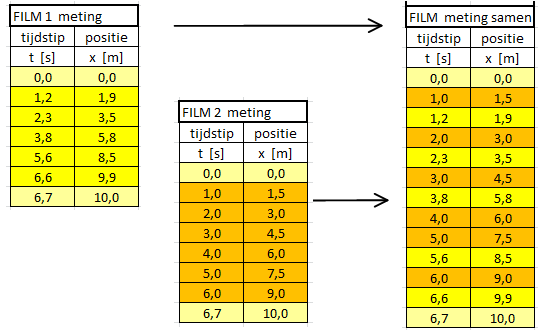 